* Presentar evidencias de la información solicitada en archivo electrónico (CD, USB o correo electrónico).* Para la asignación de recursos económicos, será considerada la productividad demostrada. 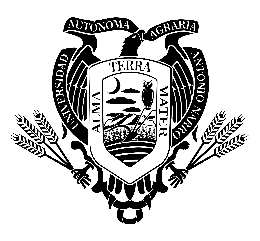 Universidad Autónoma Agraria Antonio NarroDirección de InvestigaciónSubdirección de Programación y EvaluaciónPuntos con respecto al proyectoPuntos con respecto al proyectoPuntos con respecto al proyectoPuntos con respecto al proyectoPuntos con respecto al proyectoCalidad del proyecto0 - 10Evaluación del cuerpo colegiadoEvaluación del cuerpo colegiadoEvaluación del cuerpo colegiadoPertinencia en temas Agenda ONU 2030/PND 2018-20240 o 1Atención a demandas nacionalesAtención a demandas nacionalesAtención a demandas nacionalesInclusión de tesistas de maestría en el proyecto2Inclusión de tesistas de doctorado en el proyecto3Vinculación con IP, OG, IES, CI (mostrando carta de colaboración, convenio, etc.)5Puntos con respecto a productividadPuntos con respecto a productividadPuntos con respecto a productividadPuntos con respecto a productividadPuntos con respecto a productividadPerfil PRODEP0 o 10Nivel S N ICandidatoNivel INivel IINivel IIINivel S N I5101525Miembro de CAUAAANSEP-FormaciónSEP-En ConsolidaciónSEP-ConsolidadoMiembro de CA5101520CA en Redes0 o 10Tesis concluidas (Puntos máx. 8 Lic. o 18 en Postgrado)Como Asesor PrincipalLicenciatura    2 punto por asesoría principalMaestría          4 puntos por asesoría principalDoctorado       6 puntos por asesoría principalComo Co-asesorLicenciatura    1 punto por asesoría Maestría          2 puntos por asesoría Doctorado       3 puntos por asesoríaLicenciaturaPostgradoAl menos un alumno titulado (Lic.)/graduado (Posgr.)Al menos un alumno titulado (Lic.)/graduado (Posgr.)Tesis concluidas (Puntos máx. 8 Lic. o 18 en Postgrado)Como Asesor PrincipalLicenciatura    2 punto por asesoría principalMaestría          4 puntos por asesoría principalDoctorado       6 puntos por asesoría principalComo Co-asesorLicenciatura    1 punto por asesoría Maestría          2 puntos por asesoría Doctorado       3 puntos por asesoría0 - 80 - 18Al menos un alumno titulado (Lic.)/graduado (Posgr.)Al menos un alumno titulado (Lic.)/graduado (Posgr.)Capítulo de libro (autor o co-autor)(5 puntos autor, 3 puntos coautor, por producto; Máx. 15 puntos)0 - 15Con clave ISBNCon clave ISBNCon clave ISBNPub. no indizadas como autor principal o de correspondencia (1 punto por producto; Máx. 6 puntos)0 - 6Revista AgrariaRevista AgrariaRevista AgrariaPub. Indizadas en CONACYT como autor principal o de correspondencia (2 punto por producto; Máx. 6 puntos)0-6Revistas reconocidas por CONACYT validadas por la Dirección de InvestigaciónRevistas reconocidas por CONACYT validadas por la Dirección de InvestigaciónRevistas reconocidas por CONACYT validadas por la Dirección de InvestigaciónPub. Indizadas como autor principal o de correspondenciaFactor de impacto 0.1-0.9        3 puntos Factor de impacto 1.0-2.0        5 puntos Factor de impacto >2.1             7 puntosPuntos por Co-autorFactor de impacto 0.1-0.9        1 puntos Factor de impacto 1.0-2.0        3 puntos Factor de impacto >2.1             5 puntosRevistas en JCR validadas por la Dirección de InvestigaciónRevistas en JCR validadas por la Dirección de InvestigaciónRevistas en JCR validadas por la Dirección de InvestigaciónPonencias orales autor(3 puntos magistral, 2 puntos Internacional, 1 punto Nacional, por producto; Máx. 5 puntos)0 - 5Reg. de Variedad, Patente o similar. Como autor principal (25 puntos por producto; Máx. 100 puntos)0 - 100Cada registro, patente o similar tendrán un valor de 4 añosCada registro, patente o similar tendrán un valor de 4 añosCada registro, patente o similar tendrán un valor de 4 años